Publicado en Madrid, España el 22/11/2022 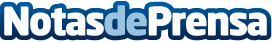 Contents.com invierte en el bienestar corporativo: la plantilla aumentó un 75% y los ingresos un 100% en la segunda mitad del añoComo celebración de su rápido crecimiento, la empresa premió a sus empleados por sus logros y compromiso con actividades de team-building en un Offsite en IbizaDatos de contacto:Laura Peña Santamaria645434602Nota de prensa publicada en: https://www.notasdeprensa.es/contents-com-invierte-en-el-bienestar_1 Categorias: Finanzas Comunicación Marketing Recursos humanos Premios http://www.notasdeprensa.es